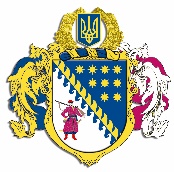 ДНІПРОПЕТРОВСЬКА ОБЛАСНА РАДАVІIІ СКЛИКАННЯПостійна комісія обласної ради з питань науки, освіти, соціальної політики та праціпросп. О. Поля, 2, кімн. 320, м. Дніпро, 49004, тел. (097) 037 02 86,e-mail: pdk.osvita@gmail.comВИСНОВКИ ТА РЕКОМЕНДАЦІЇ № 1/2225 серпня 2023 року 11.00 годЗаслухавши та обговоривши інформацію голови постійної комісії обласної ради з питань науки, освіти, соціальної політики та праці Коломойця А.О. стосовно порядку денного засідання, постійна комісія вирішила:1. Затвердити порядок денний.Голова постійної комісії					     А.О. КОЛОМОЄЦЬ